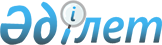 О передаче государственной доли участия товарищества с ограниченной ответственностью "Спортивный комбинат имени Нуркена Абдирова" из республиканской собственности в коммунальную собственность Карагандинской областиПостановление Правительства Республики Казахстан от 30 декабря 2009 года № 2308

      В соответствии с постановлением Правительства Республики Казахстан от 22 января 2003 года № 81 «Об утверждении Правил передачи государственного имущества из одного вида государственной собственности в другой» Правительство Республики Казахстан ПОСТАНОВЛЯЕТ:



      1. Передать в установленном законодательством порядке из республиканской собственности государственную долю участия товарищества с ограниченной ответственностью «Спортивный комбинат имени Нуркена Абдирова» (далее - товарищество) в коммунальную собственность Карагандинской области.



      2. Министерству туризма и спорта Республики Казахстан совместно с Комитетом государственного имущества и приватизации Министерства финансов Республики Казахстан и акиматом Карагандинской области в установленном законодательством порядке осуществить необходимые организационные мероприятия по приему-передаче государственной доли участия товарищества.



      3. Утвердить прилагаемые дополнение и изменения, которые вносятся в некоторые решения Правительства Республики Казахстан.



      4. Настоящее постановление вводится в действие со дня подписания.      Премьер-Министр

      Республики Казахстан                       К. МасимовУтверждены         

постановлением Правительства

Республики Казахстан    

от 30 декабря 2009 года № 2308 

Дополнение и изменения, которые вносятся в некоторые

решения Правительства Республики Казахстан

      1. В постановлении Правительства Республики Казахстан от 12 апреля 1999 года № 405 «О видах государственной собственности на государственные пакеты акций и государственные доли участия в организациях» (САПП Республики Казахстан, 1999 г., № 13, ст. 124):



      1) в перечне акционерных обществ и хозяйственных товариществ, государственные пакеты акций и доли которых отнесены к коммунальной собственности, утвержденном указанным постановлением:



      раздел «Карагандинская область»:



      дополнить строкой, порядковый номер 751-2, следующего содержания:

      «751-2. ТОО «Спортивный комбинат имени Нуркена Абдирова»;



      2) в перечне акционерных обществ и хозяйственных товариществ, государственные пакеты акций и доли которых отнесены к республиканской собственности, утвержденном указанным постановлением:



      в разделе «Карагандинская область»:



      строку, порядковый номер 214-16, исключить.



      2. В постановлении Правительства Республики Казахстан от 27 мая 1999 года № 659 «О передаче прав по владению и пользованию государственными пакетами акций и государственными долями в организациях, находящихся в республиканской собственности»:



      в приложении к указанному постановлению:



      в разделе «Министерству туризма и спорта Республики Казахстан»:



      строку, порядковый номер 298-1, исключить.



      3. В постановлении Правительства Республики Казахстан от 26 апреля 2006 года № 329 «Вопросы Министерства туризма и спорта Республики Казахстан» (САПП Республики Казахстан, 2006 г., № 15, ст. 145):



      в перечне организаций, находящихся в ведении Министерства туризма и спорта Республики Казахстан, утвержденном указанным постановлением:

      строку, порядковый номер 3, исключить.



      4. Утратил силу постановлением Правительства РК от 28.08.2015 № 683.



      5. Утратил силу постановлением Правительства РК от 19.03.2012 № 340 (вводится в действие со дня первого официального опубликования).
					© 2012. РГП на ПХВ «Институт законодательства и правовой информации Республики Казахстан» Министерства юстиции Республики Казахстан
				